Kruiswoordraadsel 3 e graad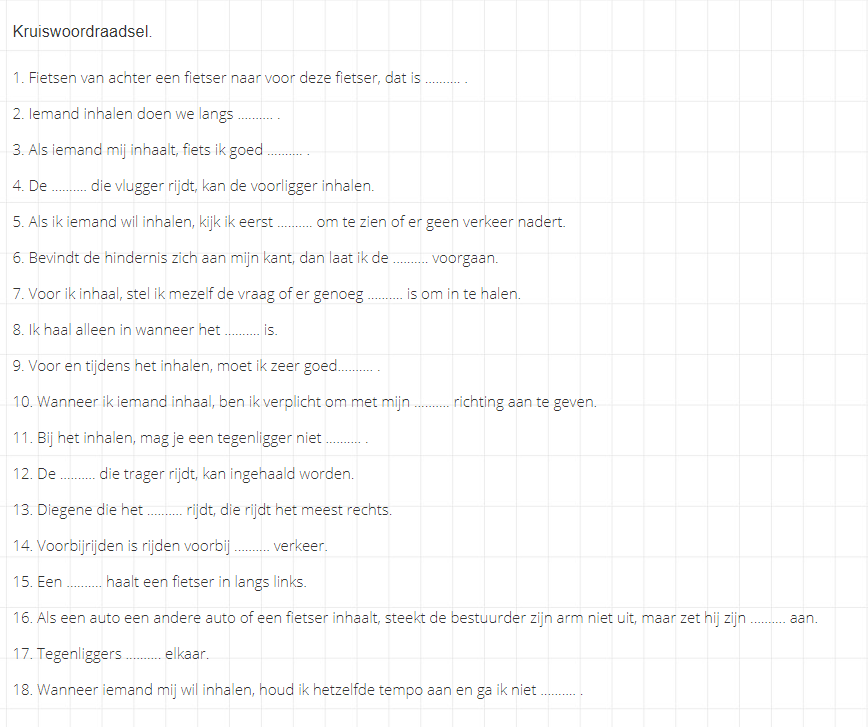 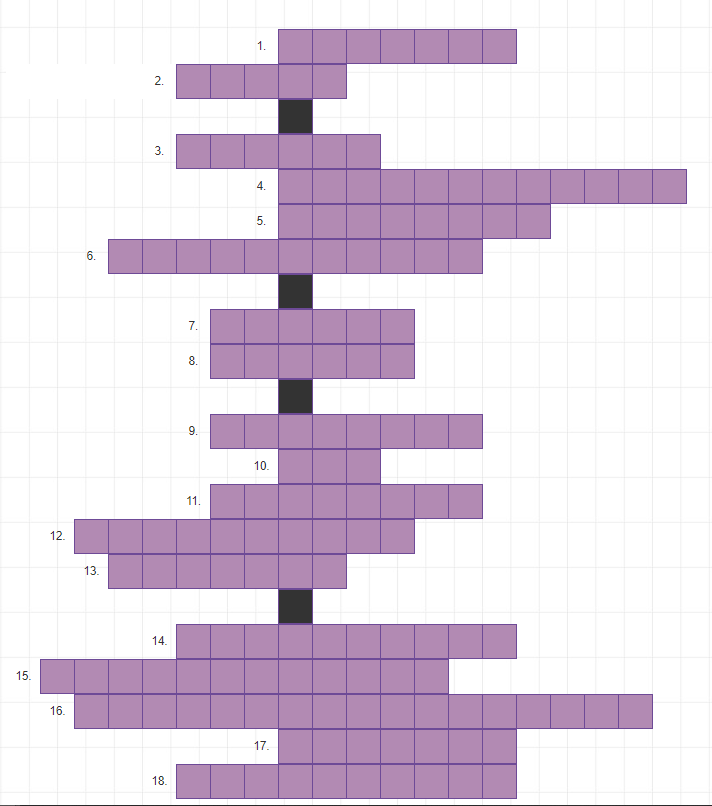 